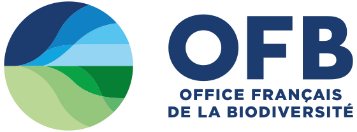 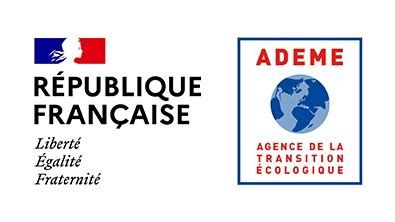 Appel à projets de recherche « Caractérisation et quantification des microplastiques en milieux continentaux. Sols, eaux et transferts »Pièce A – Formulaire de candidature Identification du porteur de projetIdentification des partenaires du consortium (une fiche par partenaire)Pièces à fournir supplémentaires pour la contractualisation:Les candidats retenus dans le cadre de cet appel à projets devront fournir pour l’établissement des contrats les documents suivants :Pour les entreprises : Kbis de moins de 3 mois,Pour les associations : statut, et trois derniers comptes arrêtés,mandat de représentation dans le cadre d’un projet multipartenarial (modèle fourni en annexe 4 du règlement de l’appel à projets).un volet administratif propre à l’ADEME IDENTIFICATION DE LA STRUCTURENomN° SIRETCode APE / NAFStatut juridiqueAdresse du siègeCode postalCommuneIDENTIFIANT DU REPRESENTANT LEGAL(président ou autre personne désignée par les statuts ou ses textes constitutifs)Nom et prénomFonctionTéléphoneCourrielIDENTIFIANT DU RESPONSABLE DU PROJETNom et prénomFonctionTéléphoneCourrielPrésentation DE LA STRUCTUREDate de créationPrincipales missionsNb de salariés en ETPIDENTIFICATION DE LA STRUCTURENomN° SIRETCode APE / NAFStatut juridiqueAdresse du siègeCode postalCommuneIDENTIFIANT DU REPRESENTANT LEGAL(président ou autre personne désignée par les statuts  ou ses textes constitutifs)Nom et prénomFonctionTéléphoneCourrielIDENTIFIANT DU RESPONSABLE DU PROJETNom et prénomFonctionTéléphoneCourrielPrésentation DE LA STRUCTUREDate de créationPrincipales missionsNb de salariés en ETP